Gdańsk, dnia  8.10.2021 r.OGŁOSZENIE WYBORCZE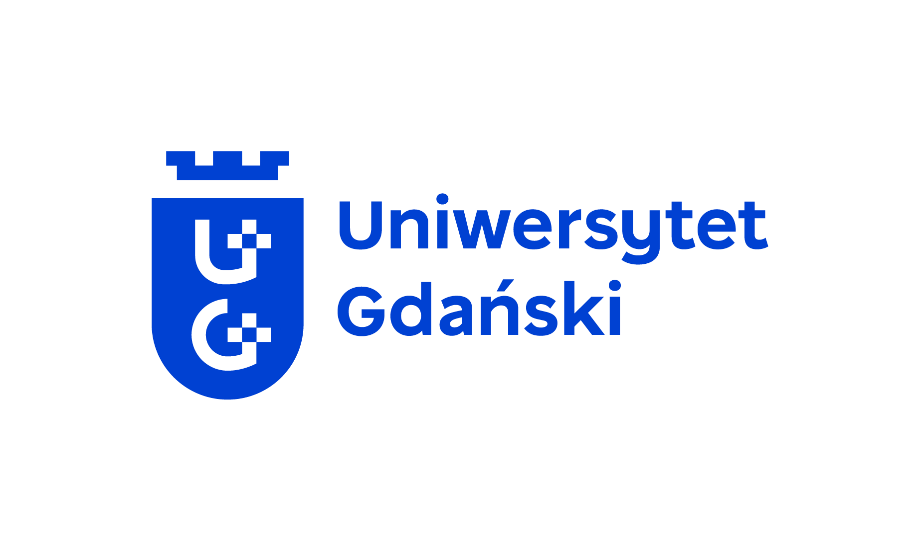 KOMISJA WYBORCZA WYDZIAŁU HISTORYCZNEGOOgłasza następujące terminy i sposób zgłaszania kandydatów do Rady Wydziału Historycznego              na kadencję od 3 listopada 2021 r. do 31 sierpnia 2024 r.1.W grupie nauczycieli akademickich zatrudnionych na innych stanowiskach niż profesor, profesor uczelni i nieposiadających stopnia naukowego doktora habilitowanego, od dnia  8.10. do  dnia 15.10.2021 r. godz. 18.00.Zgłoszenie w formie elektronicznej (załącznik 1) wraz ze zgodą kandydata (załącznik 2) proszę kierować na adres  anna.kwasniewska@ug.edu.pl 2. W grupie pracowników niebędących nauczycielami akademickimi od dnia  8.10. do  dnia 15.10.2021 r. godz. 18.00.Zgłoszenie w formie elektronicznej (załącznik 1) wraz ze zgodą kandydata (załącznik 2) proszę kierować na adres  anna.kwasniewska@ug.edu.pl 3. Zgłoszenia kandydatów do komisji skrutacyjnych dla w. w grup ( załącznik 3) wraz ze zgodą kandydata (załącznik 4) proszę kierować na adres  anna.kwasniewska@ug.edu.pl Przewodnicząca Komisji Wyborczej Wydziału Historycznego                         Dr hab. Anna Kwaśniewska, prof.UG